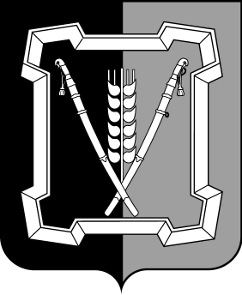 АДМИНИСТРАЦИЯ  КУРСКОГО  МУНИЦИПАЛЬНОГО  ОКРУГАСТАВРОПОЛЬСКОГО КРАЯП О С ТА Н О В Л Е Н И Е 30 мая 2022 г.	ст-ца Курская	№ 528Об организации создания мест (площадок) накопления твердых коммунальных отходов на территории муниципального образования Курского муниципального округа Ставропольского краяВ  соответствии   с Федеральными   законами от 24 июня 1998 г.          № 89-ФЗ «Об отходах производства и потребления»,  от   06  октября  2003 г. № 131-ФЗ «Об общих принципах организации местного самоуправления в Российской Федерации», от 10 января 2002 г. № 7-ФЗ «Об охране окружающей среды», Правилами обустройства мест (площадок) накопления твердых коммунальных отходов и ведения их реестра, утвержденными постановлением Правительства Российской Федерации от 31 августа 2018 г. № 1039, Едиными требованиями к объектам обработки, утилизации, обезвреживания, размещения твердых коммунальных отходов, утвержденными постановлением Правительства Российской Федерации от 12 октября 2020 г. № 1657, Санитарными правилами и нормами СанПиН 2.1.3684-21 «Санитарно-эпидемиологические требования к содержанию территорий городских и сельских поселений, к водным объектам, питьевой воде и питьевому водоснабжению, атмосферному воздуху, почвам, жилым помещениям, эксплуатации производственных, общественных помещений, организации и проведению санитарно-противоэпидемических (профилактических) мероприятий, утвержденными постановлением Главного государственного санитарного врача Российской Федерации от 28 января 2021 г. № 3, статьей 3 Закона Ставропольского края от 16 ноября 2009 г. № 81-кз «Об отдельных вопросах регулирования в области обращения с отходами производства и потребления»администрация Курского муниципального округа Ставропольского краяПОСТАНОВЛЯЕТ:1. Утвердить прилагаемые:1.1. Порядок согласования создания мест (площадок) накопления твер-дых коммунальных отходов на территории муниципального образования Курского муниципального округа Ставропольского края.1.2. Схему размещения мест (площадок) накопления твердых комму-нальных отходов на территории муниципального образования Курского муниципального округа Ставропольского края.22. Определить отдел муниципального хозяйства, архитектуры и гра-достроительства  администрации  Курского  муниципального округа  Ставро-польского края ответственным за ведение реестра мест (площадок) накопления твердых коммунальных отходов на территории муниципального образования Курского муниципального округа Ставропольского края. 3. Признать утратившим силу постановление администрации Курского муниципального района Ставропольского края от 27 февраля 2019 г. № 123 «Об утверждении Правил благоустройства мест (площадок) накопления твердых коммунальных отходов и ведения их реестра на территории Курского района Ставропольского края».4. Отделу по организационным и общим вопросам администрации Курского муниципального округа Ставропольского края официально обнародовать настоящее постановление на официальном сайте администрации Курского муниципального округа Ставропольского края в информационно-те-лекоммуникационной сети «Интернет».5. Настоящее постановление вступает в силу со дня его официального обнародования на официальном сайте администрации Курского муници-пального округа Ставропольского края в информационно-телекоммуни-кационной сети «Интернет».Первый заместитель главы администрации Курского муниципального округаСтавропольского края                                                                          П.В.БабичевПОРЯДОКсогласования создания мест (площадок) накопления твердых коммунальных отходов на территории муниципального образования Курского муниципального округа Ставропольского края 1.  Порядок согласования создания мест (площадок) накопления твердых коммунальных отходов на территории муниципального образования Курского муниципального округа Ставропольского края (далее - Порядок) устанавливает процедуру согласования с администрацией Курского муниципального округа Ставропольского края (далее - администрация) создания места (площадки) накопления твердых коммунальных отходов (далее - ТКО) физическими лицами, юридическими лицами и индивидуальными предпринимателями, на которых в установленных законодательством Российской Федерации случаях лежит обязанность по созданию мест (площадок) накопления ТКО.2. Создание мест (площадок) накопления ТКО осуществляется по согласованию с администрацией на основании письменной заявки (далее - заявка) по форме согласно приложению № 1 к Порядку.3. Заявка подается физическим, юридическим лицом или индивидуальным предпринимателем либо представителем заявителя (далее - заявитель) в администрацию. Заявка регистрируется в день ее поступления. Заявка не может быть подана двумя или более лицами.4. Администрация в лице отдела муниципального хозяйства, архитектуры и градостроительства рассматривает заявку в срок не позднее 10 календарных дней со дня ее поступления.5. В заявке должны быть указаны:фамилия, имя отчество, место жительства заявителя и реквизиты документа, удостоверяющего его личность, - в случае, если заявление подается физическим лицом;наименование, место нахождения, организационно-правовая форма и сведения о государственной регистрации заявителя в Едином государственном реестре юридических лиц - в случае, если заявление подается юридическим лицом;фамилия, имя, отчество, основной государственный регистрационный номер записи в Едином государственном реестре индивидуальных предпринимателей, адрес регистрации по месту жительства, - в случае, если заявление подается индивидуальным предпринимателем;фамилия, имя отчество представителя заявителя и реквизиты документа, подтверждающего его полномочия, - в случае, если заявление подается представителем заявителя;почтовый адрес, адрес электронной почты, номер телефона для связи с заявителем или представителем заявителя;кадастровый номер земельного участка - в случае, если планируется использование всего земельного участка или его части;2срок проведения работ по созданию места (площадки) накопления ТКО;способ получения результата рассмотрения заявки;обоснованные доводы о невозможности размещения места (площадки) накопления ТКО на земельном участке, входящем в состав общего имущества многоквартирного дома в случае, если заявка подается от управляющей организации или товарищества собственников жилья;результаты решения общего собрания собственников помещений многоквартирного дома о заключении соглашения о содержании места (площадки) накопления твердых коммунальных отходов на землях или земельных участках, находящихся в муниципальной собственности.6. К заявке прилагаются:копии документов, удостоверяющих личность заявителя и представителя заявителя, и документа, подтверждающего полномочия представителя заявителя в случае, если заявление подается представителем заявителя;схема границ предполагаемых к использованию земель или части земельного участка на кадастровом плане территории на бумажном носителе, выполненная в масштабе 1:2000; акт, подтверждающий обоснованность доводов о невозможности размещения места (площадки) накопления ТКО на земельном участке, входящем в состав общего имущества многоквартирного дома;для нежилых зданий - правоустанавливающие документы на земельный участок, если право не зарегистрировано в Едином государственном реестре недвижимости.7. В целях оценки заявки на предмет соблюдения требований законодательства Российской Федерации в области санитарно-эпидемиологического благополучия населения к местам (площадкам) накопления ТКО администрация направляет запрос в Управление Федеральной службы по надзору в сфере защиты прав потребителей и благополучия человека по Ставропольскому краю (далее - запрос).В случае направления запроса срок рассмотрения заявки может быть увеличен по решению администрации до 20 календарных дней, при этом заявителю не позднее трех календарных дней со дня принятия такого решения администрацией направляется соответствующее уведомление.8. По результатам рассмотрения заявки администрация принимает решение о согласовании или об отказе в согласовании создания места (площадки) накопления ТКО. Решение о согласовании или об отказе в согласовании создания места (площадки) накопления ТКО составляется по форме согласно приложению № 2 к Порядку.9. Основаниями отказа администрации в согласовании создания места (площадки) накопления ТКО являются:несоответствие заявки установленной форме;несоответствие места (площадки) накопления ТКО требованиям Правил благоустройства Курского муниципального округа Ставропольского края, требованиям законодательства Российской Федерации в области санитарно-эпидемиологическго  благополучия населения, иного законодательства Российской Федерации, устанавливающего требования к местам (площадкам)3накопления ТКО.10. О принятом решении администрация уведомляет заявителя в срок, установленный пунктами 4, 7 настоящего Порядка. В решении об отказе в согласовании создания места (площадки) накопления ТКО в обязательном порядке указывается основание такого отказа. Отказ администрации в согласовании создания места (площадки) накопления ТКО может быть обжалован заявителем в порядке и сроки, установленные соответствующим процессуальным законодательством Российской Федерации.11. После устранения основания отказа в согласовании создания места (площадки) накопления ТКО заявитель вправе повторно обратиться в администрацию за согласованием создания места (площадки) в порядке, установленном Порядком.Заместитель главы администрацииКурского муниципального округа	Ставропольского края		            				      О.В.БогаевскаяФОРМАЗАЯВКА о согласовании создания места (площадки) накопления твердыхкоммунальных отходов на территории муниципального образования Курского муниципального округа Ставропольского краяВ соответствии с постановлением Правительства Российской Федерации от 31 августа 2018г. № 1039 «Об утверждении Правил обустройства мест (площадок) накопления твердых коммунальных отходов и ведения их реестра» прошу согласовать создание места (площадки) накопления твердых коммунальных отходов по адресу: ____________________________________.Размещение места (площадки) накопления твердых коммунальных отходов будет осуществляться на земельном участке, входящем в состав общего имущества многоквартирного дома/на землях или земельных участках, находящихся в муниципальной собственности, а также государственная собственность на которые не разграничена (нужное подчеркнуть):адрес земельного участка (или при отсутствии адреса, земельного участка иное описание местоположения земельного участка) ________________________________________________________________________________;кадастровый номер земельного участка (или кадастровые номера земельных участков) в случае наличия ________________________________;срок проведения работ по размещению места (площадки) накопления твердых коммунальных отходов ______________________________________;сведения о площади планируемого к размещению места (площадки) накопления твердых коммунальных отходов, количестве размещенных и планируемых к размещению контейнеров и бункеров с указанием их объема __________________________________________________________________;данные об источниках образования твердых коммунальных отходов, которые планируется складировать в создаваемом месте (на площадке) накопления твердых коммунальных отходов (сведения об одном или нес-кольких объектах капитального строительства, территории (части террито-рии), при осуществлении деятельности на которых у физических и юриди-ческих лиц образуются твердые коммунальные отходы, складируемые в соответствующем месте (на площадке) накопления твердых коммунальных отходов) __________________________________________________________.В случае размещения места (площадки) накопления твердых комму-нальных отходов на землях или земельных участках, находящихся в муни-ципальной собственности, а также государственная собственность на кото-рые не разграничена:обоснованные доводы о невозможности размещения места (площадки) накопления твердых коммунальных отходов на земельном участке, входящем в состав общего имущества многоквартирного дома________________________________________________________________________________________ решение общего собрания собственников помещений многоквартир-ного дома о заключении соглашения о содержании места (площадки) накоп-ления твердых коммунальных отходов на землях или земельных участках, находящихся в муниципальной собственности, а также государственная собственность на которые не разграничена, дата _____________, результаты голосования ___________________________.В случае подачи заявки о согласовании создания места (площадки) на-копления твердых коммунальных отходов несколькими лицами в целях раз-мещения места (площадки) накопления твердых коммунальных отходов на одном земельном участке данные лица предоставляют соглашение о сов-местном содержании места (площадки) накопления твердых коммунальных отходов и назначении лиц, ответственных за его содержание.Заявитель:Даю свое согласие на обработку моих персональных данных, ука-занных в заявке: ____________________________________________________Способ получения результата заявления: __________________________Документы, прилагаемые к заявлению:1. ___________________________________________________________2. ___________________________________________________________3. ___________________________________________________________4. __________________________________________________________________________      ____________      ____________________________            дата                              подпись                            расшифровка подписиФОРМА«___» _____________20__ года				            станица Курская                 (дата выдачи)РЕШЕНИЕ № ______ о согласии (об отказе) создания места (площадки) накоплениятвердых коммунальных отходов на территории муниципального образования Курского муниципального округа Ставропольского края В  соответствии  с постановлением Правительства РФ от 31 августа 2018 г. № 1039 «Об  утверждении  Правил  обустройства  мест  (площадок) накопления твердых коммунальных  отходов  и  ведения их реестра», постановлением администрации Курского муниципального округа Ставропольского края от ______________ № _____ «Об утверждении Порядка согласования  создания  мест  (площадок)  накопления  твердых  коммунальных отходов  на  территории муниципального образования  Курского муниципального округа Ставропольского края», в связи с обращением  ____________________________________________________________________________________________,согласовать / отказать _________________________________________________________________________________________________________________        (наименование и юридический адрес юридического лица, ФИО и реквизиты__________________________________________________________________документа, удостоверяющего личность гражданина, индивидуального предпринимателя)__________________________________________________________________создание   места  (площадки)  накопления  твердых  коммунальных  отходов  с местоположением:___________________________________________________________________________________________________________________,(указать адрес земельного участка или адресные ориентиры земель, кадастровый номер                                       (при наличии)площадь, предполагаемая для использования ___________________________,согласно  выписке  из  Единого  государственного  реестра  недвижимости об объекте недвижимости (схеме границ) в целях размещения  _________________________________________________________________________________                      (указать наименование объектов)Основание отказа:____________________________________________________________________________________________________________________________________Лицо,  получившее согласование, обязано провести работы по оборудованию места  (площадки) накопления твердых коммунальных отходов, в соответствии с установленными требованиями, в срок до _________________                               (указать срок проведения работ)В  случае  если  использование  земель  или  земельного  участка (части(частей)  земельного участка) привело к порче либо уничтожению плодородногослоя   почвы   в   границах   таких   земель  или  земельных  участков,  на__________________________________________________________________               (лицо, которому выдается согласие на размещение места (площадки)возлагается обязанность:привести такие земли или земельные участки в состояние, пригодное для их использования, в соответствии с разрешенным использованием;выполнить необходимые работы по рекультивации таких земель или земельных участков.Разрешение    не   дает   права   на   вырубку   древесно-кустарниковойрастительности    без    необходимого    согласования    с   администрацией Курского муниципального округа Ставропольского края.Приложение: выписка из Единого государственного реестра недвижимости об объекте  недвижимости,  а  в случае использования земель или части (частей) земельного участка - схема границ на ______ л.Приложение  является  неотъемлемой  частью  решения о согласии создания места (площадки) накопления твердых коммунальных отходов._________________      _________________     __________________________  (должностное лицо)               (подпись, печать)                    (расшифровка подписи)ФОРМАСХЕМА ГРАНИЦ мест (площадок) накопления твердых коммунальных отходовна территории муниципального образования Курского муниципального округа Ставропольского края Объект: __________________________________________________________________Адрес (местоположение):____________________________________________________________________________________________________________________________________Сведения об обеспеченности подъездными путями к объекту:__________________________________________________________________Сведения об инженерных сетях, коммуникациях и сооружениях, которые расположены на землях или земельном участке:__________________________________________________________________Сведения об объектах недвижимости, которые расположены на землях или земельном участке (в том числе кадастровый или иной номер):__________________________________________________________________Заявитель_____________________     ______________     __________________________              (должность)                     (подпись, печать)                 (расшифровка подписи)              Утверждена постановлением администрацииКурского муниципального округа Ставропольского края	от 30 мая 2022 г. № 528Схемаразмещения площадок накопления твердых коммунальных отходов на территории муниципального образования Курского муниципального округа Ставропольского края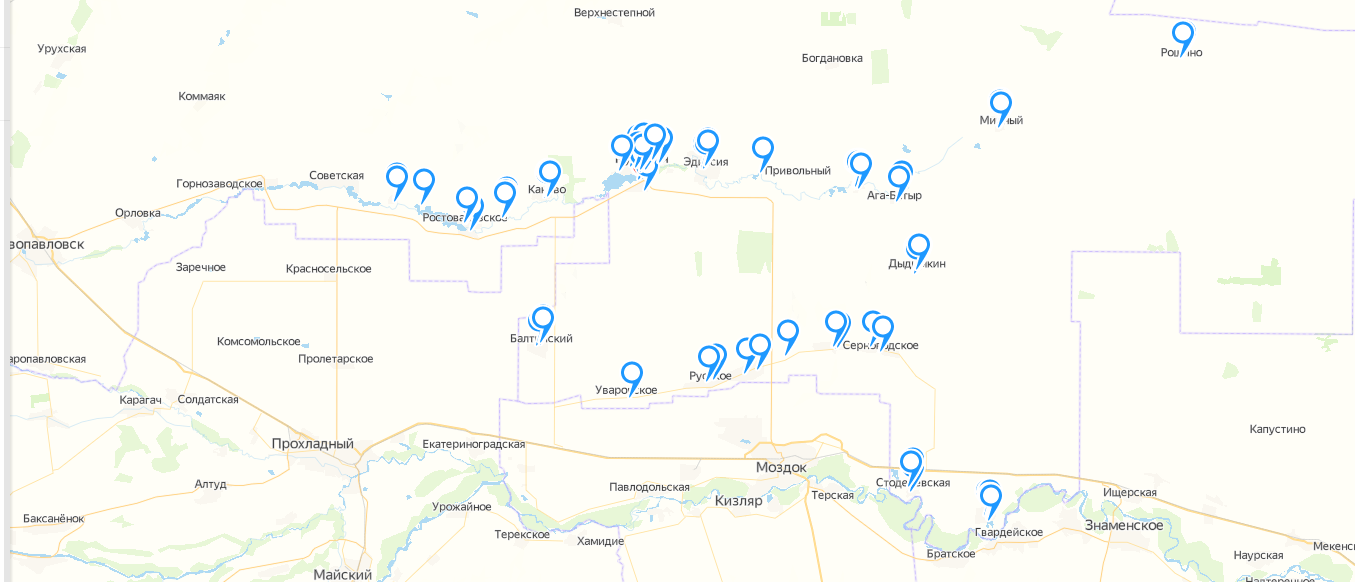 Схемаразмещения площадок накопления твердых коммунальных отходов на территории муниципального образования Курского муниципального округа Ставропольского краяУТВЕРЖДЕНпостановлением администрации Курского муниципального округа Ставропольского краяот 30 мая 2022 г. № 528                    Приложение № 1к Порядку согласования создания мест (площадок) накопления твердых коммунальных отходов на территории муниципального образования Курского муниципального округа Ставропольского краяВ администрацию Курского муниципального округа Ставропольского краяот _________________________________________(Ф.И.О. полностью заявителя и представителя заявителя, при его наличии)  Адрес ____________________________________________________________________________________________________________________(указываются почтовый адрес) _________________________________________________________________________________(наименование юридического лица, индивидуального предпринимателя)Паспорт: серия ________ номер _____________Кем выдан ________________________________________________________________________Когда выдан  _____________________________Почтовый адрес ___________________________________________________________________ИНН ____________________________________Данные для связи с заявителем:_________________________________________ _________________________________________(указываются электронной почты, а также по желанию контактный телефон)Приложение № 2к Порядку согласования создания мест (площадок) накопления твердых коммунальных отходов на территории муниципального образования Курского муниципального округа Ставропольского краяПриложение № 3к Порядку согласования создания мест (площадок) накопления твердых коммунальных отходов на территории муниципального образования Курского муниципального округа Ставропольского краяКаталог координатКаталог координатКаталог координат№ точкиXYГрафическая информация на картографической основеСистема координатМасштаб 1:2000